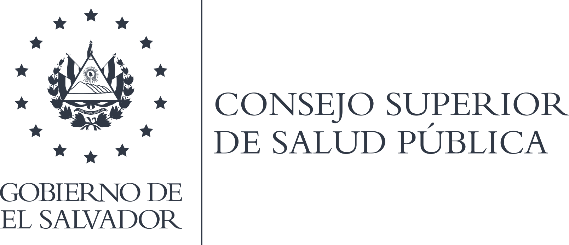                                                                  31 de enero 2022NOTA ACLARATORIA SOBRE DOCUMENTOMEMORIA DE LABORESPor este medio se hace la aclaración necesaria, respecto al Documento Memoria de Labores 2022,   aun no se cuenta con el mismo, ya que se está indicando el año.En el momento que se cuente con la Memoria de Labores, se pondrá a disposición del público.AtentamenteLicda. Aura Ivette MoralesOficial de InformaciónConsejo Superior de Salud Pública